TSG-RAN Working Group 4 (Radio) meeting #97-E	R4-2016928Electronic Meeting, 2nd – 13th November 2020Title:	LS on Phase noise and other RF Impairment modellingResponse to:	RAN WG1: R1-2005196, LS to RAN4 on Phase noise and other RF Impairment modellingRelease:	Rel-17Work Item:	FS_NR_52_to_71GHzSource:	TSG RAN WG4To:	TSG RAN WG1Cc:	Contact person:	Torbjörn Elfström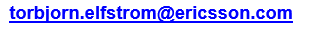 Send any reply LS to:	3GPP Liaisons Coordinator, mailto:3GPPLiaison@etsi.orgAttachments:	[1]		R4-2014976, “On 52.6 to 71 GHz phase noise characteristics, TP to TR and draft LS to RAN1”, Ericsson[2]		R4-2016533, “On PN model for 52.6~71GHz”, Huawei, 1	Overall descriptionRAN WG4 received the incoming LS from RAN WG1on Phase noise and other RF Impairment modelling considering RAN WG1 studies on Evaluation Methodology for the Study on supporting NR from 52.6 GHz to 71 GHz. In the LS, WG RAN1 states that Phase noise (PN) modelling is necessary in the RAN1 evaluation of applicable numerology including subcarrier spacing and channel BW and requests timely feedback from RAN WG4 on the applicability of the two PN models provided in TR 38.803 (Ex-1 and Ex-2 developed during rel-15 NR study item) to NR in the 52.6 to 71 GHz frequency range.the latest published PLL phase noise performance  a hase noise model both for BS and UE including reasonable implementation margin for UEIn addition, a comparison between PLL input data, new  and Ex-1 and Ex-2 were investigated [1] as well as qualitative analysis of phase noise characteristics was discussed. A new phase noise model for UE was also presented in RAN4 [2] A qualitative analysis over different phase noise models (existing and new ) was made and RAN WG4 concluded Thus, RAN4 respectfully propose RAN1 to use Alternative 1: BS and UE phase noise model set presented in [1].Alternative 2: Set based on BS phase noise model based on TR 38.803 Ex 2 and UE phase noise model presented in [2].RAN4 has made an observation that the UE phase noise is higher compared to BS regardless of the model.Modelling of other impairments e.g. power amplifier (PA), either directly or approximately via EVM injection, and other RF impairments, such as I/Q imbalance and frequency offset which be optionally considered in the RAN1 evaluation was not considered in RAN WG4. Developing such models for BS will take excessive amount of time2	ActionsTo RAN WG1 ACTION: 	RAN WG4 kindly request RAN WG1 to use the proposed new PN models for numerology evaluation studies on supporting NR from 52.6 GHz to 71 GHz.3	Dates of next TSG RAN WG 4 meetings3GPP RAN4#98-E, 2021-01-25 - 2021-02-05, Electronic Meeting